                               MatemáticaHoje vocês irão resolver alguns problemas escritos pelos amigos no tad do dia 24/11. Eles estão escritos de acordo com a escrita dos colegas, não foi feito nenhum tipo de correção, portanto leia com atenção todo problema e resolva-o. Caso não seja possível resolvê-lo, justifique o(s) motivo(s) pelo(s) qual(is) não foi possível. 1) Luiz ganhou 200 carrinhos de Natal e ele perdeu 147 carrinhos. Depois ele ganhou mais 199 do seu amigo Pedro. E ele ficou com metade e doou o resto para seus 7 amigos: Fernando, Paulo, Beatriz, Rinaldo, Lara e Zack. Com quantos ele ficou quando perdeu, ganhou e doou? E quantos ele doou para cada um?R: ________________________________________________________________________ __________________________________________________________________________ __________________________________________________________________________ __________________________________________________________________________2) Carla foi no supermercado e comprou 2 pacotes de arroz, 8 iogurtes, 10 tomates, 1 pacote de farinha, 1 caixa de doces, 20 morangos, 2 sacos de feijão, 26 latas de cerveja e 40 figos. Quantas comidas Carla comprou ao todo?R: ________________________________________________________________________ __________________________________________________________________________ __________________________________________________________________________ __________________________________________________________________________João foi no mercado para comprar pão ele comprou 10 pães comeu 2 no caminho sua mãe comeu dois seu pai comeu três e sua irmã comeu dois. Quantos pães sobraram? R: ________________________________________________________________________ __________________________________________________________________________ __________________________________________________________________________ __________________________________________________________________________Joãozinho estava na sua festa de aniversário quando teve ideia de todos que tocavam instrumentos para fazer uma apresentação na festa tinha 54 pessoas e 37 que sabiam tocar instrumentos. Quantas não sabiãm?R: ________________________________________________________________________ __________________________________________________________________________ __________________________________________________________________________ __________________________________________________________________________5) Para você solucionar os problemas, foi necessário fazer algumas adequações? Quais? Explique. R: ________________________________________________________________________ __________________________________________________________________________ __________________________________________________________________________ ____________________________________________________________________________________________________________________________________________________ __________________________________________________________________________ ____________________________________________________________________________________________________________________________________________________ __________________________________________________________________________ ____________________________________________________________________________________________________________________________________________________ __________________________________________________________________________ __________________________________________________________________________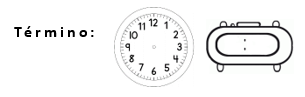 